                          "Учебный центр "Зерде"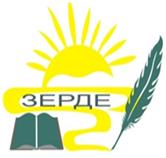 ЭкзаменационныйбилетФинансы и финансовый менеджмент Вариант 1ИН _____________________________Астана 2022Раздел 1Тестовые вопросы1. Важными факторами роста прибыли, не зависящими от деятельности предприятия являются:A) природные, географические, транспортные, технические условия;B) рост объема производства;C) договорные условия с поставщиками, клиентами, потребителями2. Какие организационно правовые формы юридических лиц  могут не осуществить коммерческую деятельность:A) акционерное общество;B) государственные предприятия на праве хозяйственного ведения;C) потребительский кооператив;3. Рынок, на котором основной товар – долговые ценные бумаги, и потенциальный заемщик может найти источник долгосрочного заемного финансирования,  называют:A) рынок ссудного капитала;B) рынок ценных бумаг;C) срочный рынок4. Разность между выручкой организации и суммой переменных затрат называется:A) чистым доходом;B) маржинальным доходом;C) порогом безубыточности;5. Что Вы понимаете под дисконтированием векселя:A) дисконтирование векселя — это его покупка у владельца до наступления срока оплаты векселя по цене, меньшей той суммы, которая должна быть выплачена по нему в конце срока;B) дисконтирование векселя — это форма кредитования банком векселедержателя путем досрочной выплаты ему обозначенной в векселе суммы за минусом определенных процентов;C) дисконтирование векселя — это его покупка у владельца до наступления платежа по нему по цене, большей, чем указана на векселе;6. Фондоотдача основных средств рассчитывается:A) чистая прибыль / среднегодовая величина основных средств;B) объем продукции / среднегодовая величина активов;7. Бюджет, основанный на добавлении к бюджетному периоду одного месяца, как только истекает текущий, называется:A) гибким;B) оперативным;8. Коэффициент текущей ликвидности показывает:A) какую часть краткосрочных обязательств фирма может погасить, мобилизовав оборотные активы;B) какую часть всех обязательств фирма может погасить, мобилизовав оборотные активы;C) какую часть краткосрочных обязательств фирма может погасить, мобилизовав быстрореализуемые активы и абсолютно ликвидные активы;9. Средний срок оборота дебиторской задолженности определяется как:A) отношение средней за период дебиторской задолженности к количеству дней в периоде;B) отношение количества календарных дней в году к коэффициенту оборачиваемости дебиторской задолженности;C) отношение количества дней в периоде к средней за период дебиторской задолженности;10. Вложение денежных средств в материальные и нематериальные активы предприятия называют:A) реальные инвестицииB) финансовые инвестицииC) прямые инвестиции;11. Вложение денежных средств в финансовые активы с целью извлечения дохода и диверсификации рисков называют А) реальные инвестиции;В) прямые инвестиции;12. Как определяется показатель рентабельности ресурсного типа:A) отношением прибыли к капиталу;B) отношением прибыли к себестоимости;           C) отношением прибыли к продажам;13. За счет эффекта финансового рычага может быть обеспечен рост рентабельности собственного капитала в случае, если:A) цена заемных средств выше рентабельности вложений капитала;B) рентабельность продаж выше процентной ставки за кредит;14. Увеличение доли оборотных активов в общей величине активов означает:A) не влияет на маневренность организации;B) снижение маневренности организации;C) увеличение маневренности организации;15. Прибыльность одной акции характеризует:А) платежеспособность предприятия;В) деловую активность предприятия;С) рыночную активность предприятия;16. Рассчитайте рыночную стоимость акций, если текущая доходность - 10%, дивиденды на акции 100 тыс. у.е., балансовая стоимость акций - 800 тыс. у.е.:A) 1,000 тыс. у.е.;      B) 880 тыс. у.е.C) 9,091 тыс. у.е.100/ 10% = 1,00017. Как определяется уровень общей финансовой независимости:A) отношением источников собственных средств ко всем источникам;B) отношением источников собственных оборотных средств ко всем источникам;C) отношением всех источников к источникам собственных средств;18. Финансовая рентабельность — это:A) отношение чистой прибыли к средней величине собственного капитала;B) отношение прибыли до налогообложения к средней величине собственного капитала;C) отношение прибыли до налогообложения к средней стоимости имущества;19. β < 1 означает, что ценные бумаги данной компании: A) менее рискованны, чем в среднем на рынке;B) более рискованны, чем в среднем на рынке;C) ценные бумаги данной компании становятся более рискованными20. Какие показатели рассчитываются для оценки несостоятельности предприятия по данным бухгалтерской отчетности:A) коэффициент автономии, коэффициент платежеспособности;B) коэффициент: текущей ликвидности, обеспеченности оборотных активов собственными оборотными средствами;Раздел 2       Требования и Рекомендации по Решению Задачи:задачиЗадача № 1                                                                  20 балловЗадание 1. 		Точка Безубыточности  (12 баллов) Задание 2.  	Форвардная ставка бескупонной облигации (4 балла)Задание 3. 	Коэффициентный анализ (4 балла)Задача №2				       				20 балловЗадание 1. 	Критический объем продаж (12 баллов)Задание 2. 	Анализ рисков активов (5 баллов)Задание 3. 	Стоимость торгового кредита (3 балла)Задача №3					      			20 балловЗадание 1.	Операционный и финансовый рычаги (12 баллов) Задание 2.	 Оценка инвестиционного проекта, критерии NPV (5 баллов)Задание 3.	 Анализ финансовых показателей (3 балла)Задача №4				           			20 балловЗадание 1.	Приведенная стоимость аннуитета с изменяющимся денежным потоком (8 баллов) Задание 2.	Ликвидность Баланса Предприятия (8 баллов) Задание 3.	Структура собственного капитала (4 балла)20 балловС) объем продукции / среднегодовая величина основных средств;C) непрерывнымС) портфельные инвестиции;C) цена заемных средств ниже рентабельности вложений капитала;C) коэффициенты:  текущей ликвидности, обеспеченности оборотных активов собственными оборотными средствами, восстановления  и утраты платежеспособностиЕсли иное не определено условиями Задачи,  задания в задаче могут быть не взаимосвязаны. Каждое новое действие в ходе решения задания должно:отражаться отдельной строкой; иметь заголовок, соответствующий содержанию производимых расчетов;цифровые значения должны маркироваться единицами измерения;сроки, периоды, даты определяются в каждом задании отдельно;Если иное не определено условием Задания:количество дней в году 365/366 – фактическое;количество дней в месяце – фактическое;дата заключения договора (Trade Date) – фактическая дата подписания документа;дата валютирования (Value Date) - дата начала финансовой операции– конкретная дата, установленная договором;дата закрытия финансовой операции (Maturity Date) – точная дата или событие, определенные договором.Результаты расчетов указываются до сотых значений десятичных дробей (два знака после разделительного знака), за исключением значений факторов дисконтирования для определения приведенной и будущей стоимости.Фабрика детских игрушек «Дед Мазай»  является производителем детских велосипедов и самокатов. Планируя выпуск нового  велосипеда - трансформера плановый отдел предоставил следующий прогноз, (тыс. у.е.):Фабрика детских игрушек «Дед Мазай»  является производителем детских велосипедов и самокатов. Планируя выпуск нового  велосипеда - трансформера плановый отдел предоставил следующий прогноз, (тыс. у.е.):Фабрика детских игрушек «Дед Мазай»  является производителем детских велосипедов и самокатов. Планируя выпуск нового  велосипеда - трансформера плановый отдел предоставил следующий прогноз, (тыс. у.е.):Фабрика детских игрушек «Дед Мазай»  является производителем детских велосипедов и самокатов. Планируя выпуск нового  велосипеда - трансформера плановый отдел предоставил следующий прогноз, (тыс. у.е.):объем производства, (тыс. шт.)объем производства, (тыс. шт.)100выручка от реализации, (тыс. у.е.):выручка от реализации, (тыс. у.е.):2,700переменные расходы, (тыс. у.е.):переменные расходы, (тыс. у.е.):1,800маржинальная прибыль, (тыс. у.е.): маржинальная прибыль, (тыс. у.е.): 900постоянные расходы, (тыс. у.е.):постоянные расходы, (тыс. у.е.):600операционная прибыль:операционная прибыль:300Требуется: Требуется: Требуется: Требуется: 1рассчитайте точку безубыточности в:рассчитайте точку безубыточности в:рассчитайте точку безубыточности в:(а) натуральных единицах;натуральных единицах;натуральных единицах;(б)денежных единицахденежных единицахденежных единицах2рассчитать на сколько процентов необходимо снизить постоянные расходы, чтобы при сокращении выручки на 25% и при значении степени операционного рычага равного 3, компания сохранила 75% прибылирассчитать на сколько процентов необходимо снизить постоянные расходы, чтобы при сокращении выручки на 25% и при значении степени операционного рычага равного 3, компания сохранила 75% прибылирассчитать на сколько процентов необходимо снизить постоянные расходы, чтобы при сокращении выручки на 25% и при значении степени операционного рычага равного 3, компания сохранила 75% прибыли3 отразите результаты расчетов в прогнозном отчете о прибылях и убыткахотразите результаты расчетов в прогнозном отчете о прибылях и убыткахотразите результаты расчетов в прогнозном отчете о прибылях и убыткахИнвестор приобрел бескупонную облигацию со сроком погашения   2 года за 750 у.е. СПОТ ставка по этой облигации на конец первого года обращения равна 11.11%Требуется определить форвардную ставкуКоэффициент годности и Коэффициент износа  являются  аналитическими коэффициентами, применяются в отношении основных средств организации,  характеризует долю стоимости объектов, к определенной стоимости активов компании, используются в анализе для характеристики состояния основных средств как в целом, так и по отдельным видам, и  расчет коэффициентов может быть сделан по данным годовой отчетности .Требуется определить формулы расчетов данных коэффициентов и охарактеризовать наличие или отсутствие взаимосвязи между их показателямиПроизводственное предприятие, выпускающее оборудование для продовольственных магазинов составляет прогнозный операционный бюджет на следующий год. Руководство предприятия используя различные варианты производственного плана ищет наиболее вероятные сценарии наступления событий на основе представленных исторических данных:объем реализации 35,000 единиц; выручка 6,300 тыс. у.е.; переменные расходы 4,725  тыс. у.е.; постоянные расходы 1,260 тыс. у.е. С целью увеличения продаж и прибыль, компания рассматривает возможность использования более качественных материалов, что влечет за собой: увеличение переменных затрат на 9 у.е. на единицу продукции, в то же время использование новых материалов дает возможность сократить расходы на аренду складских помещений, которые составляют в год 31,500 у.е. Также предполагается, что увеличение объема продаж произойдет на 20%. Производственное предприятие, выпускающее оборудование для продовольственных магазинов составляет прогнозный операционный бюджет на следующий год. Руководство предприятия используя различные варианты производственного плана ищет наиболее вероятные сценарии наступления событий на основе представленных исторических данных:объем реализации 35,000 единиц; выручка 6,300 тыс. у.е.; переменные расходы 4,725  тыс. у.е.; постоянные расходы 1,260 тыс. у.е. С целью увеличения продаж и прибыль, компания рассматривает возможность использования более качественных материалов, что влечет за собой: увеличение переменных затрат на 9 у.е. на единицу продукции, в то же время использование новых материалов дает возможность сократить расходы на аренду складских помещений, которые составляют в год 31,500 у.е. Также предполагается, что увеличение объема продаж произойдет на 20%. Требуется: Требуется:  1. подготовить прогнозный отчет о прибылях и убытках на следующих год. Приведите данные в единицах продукции, общие данные и данные в процентах;2.определить точку безубыточности компании, как в:(а) единицах реализованной продукции;(б)в денежном выражении объема реализации. 3.рассчитать маржу безопасности:(а) единицах реализованной продукции;(б)в денежном выражении объема реализации;(в)в процентах.Риск – ситуация неопределенности последствий принятия решений, которая может привести к различным альтернативным результатам, вероятность наступления которых может быть определена количественно или качественно. Риск можно измерять различными способами и можно прийти к различным заключениям о риске, связанном с активом, в зависимости от используемой технологии его измерения.Риск – ситуация неопределенности последствий принятия решений, которая может привести к различным альтернативным результатам, вероятность наступления которых может быть определена количественно или качественно. Риск можно измерять различными способами и можно прийти к различным заключениям о риске, связанном с активом, в зависимости от используемой технологии его измерения.Требуется ответить на вопросы: Требуется ответить на вопросы: (а)на какие две части делится общий риск портфеля(б)как рассчитывается коэффициент вариации (в)как рассчитывается ожидаемая доходность портфеля ценных бумагКомпания закупает сырье на условиях "2/10, нетто 30". Анализ отчетности фирмы, произведенный ее владельцем, показал, что платежи обычно выполняются в течение 15 дней после получения товаров. Тогда он попросил подготовить расчеты других предложений по скидкам: Требуется определить стоимость полученного предложения (в году 365 дней):1. 1/20, нетто 30; Имеется следующая информация о результатах деятельности компании АО «Стар» за истекший год:выручка от реализации                   1,500,000 у.е.переменные расходы                       1,050,000 у.е.маржинальная прибыль                     450,000 у.е.постоянные расходы                          300,000 у.е.операционная прибыль                      150,000 у.е.собственный капитал                         600,000 у.е.долгосрочный кредиты                      150,000 у.е.краткосрочные кредиты                       60,000 у.е.средняя ставка процента по заемным средствам 40%Имеется следующая информация о результатах деятельности компании АО «Стар» за истекший год:выручка от реализации                   1,500,000 у.е.переменные расходы                       1,050,000 у.е.маржинальная прибыль                     450,000 у.е.постоянные расходы                          300,000 у.е.операционная прибыль                      150,000 у.е.собственный капитал                         600,000 у.е.долгосрочный кредиты                      150,000 у.е.краткосрочные кредиты                       60,000 у.е.средняя ставка процента по заемным средствам 40%Требуется:Требуется:Часть 1:Определить на сколько процентов необходимо снизить постоянные расходы, чтобы при сокращении выручки на 25%, компания сохранила 75% операционной прибыли, представьте необходимые расчеты.(а)15%-х дивидендов акциями;(б)25%-х дивидендов акциями;Часть 2:Определите силу финансового рычага (DEL), при EBIT, равной 150,000 у.е.Руководство компании ТОО «ИнвестПоинт» рассматривает инвестиционное предложение:инвестиция                          9,000 у.е.срок                                      3 года;норма прибыли                   15%чистые денежные потоки   5,000; 4,000; 3,000 у.е.Руководство компании ТОО «ИнвестПоинт» рассматривает инвестиционное предложение:инвестиция                          9,000 у.е.срок                                      3 года;норма прибыли                   15%чистые денежные потоки   5,000; 4,000; 3,000 у.е.Требуется:Требуется:Часть 1:Определить: чистую приведенную стоимость1 - Опишите что такое «Динамический Метод» системы анализа.2 - Опишите что такое «Индуктивный и Дедуктивный Методы» системы анализа.3 - Опишите что такое «Метод Детализации» системы анализа.Денежный поток общей продолжительностью 10 лет, имеющий нулевые поступления в первые три года и равные поступления в 1,000 долл. в оставшиеся годы, при рыночной норме прибыли  в 8% для первых трех лет и 10% для оставшихся семи лет.Денежный поток общей продолжительностью 10 лет, имеющий нулевые поступления в первые три года и равные поступления в 1,000 долл. в оставшиеся годы, при рыночной норме прибыли  в 8% для первых трех лет и 10% для оставшихся семи лет.Требуется:Требуется:Часть 1:Определить дисконтированную стоимость аннуитета постнумерандо с изменяющимся денежным потоком.Требуется:Требуется:Часть 1:Укажите формулы расчета каждого из коэффициентов текущий, быстрой и абсолютной ликвидности с указанием предельных нормативовЧасть 2: Рассчитайте значения коэффициенты ликвидности и чистый рабочий капитала начало и конец указанного периодаЧасть 3:Сделать выводы о динамики изменений показателей ликвидностиСобственный Капитал стоимостная оценка совокупных прав собственников компании на долю в ее имуществе. В балансовой оценке собственный капитал  численно равен величине чистых активов, в рыночной оценке совпадает с понятием рыночная капитализация. Как источник средств представлен в пассиве баланса.Собственный Капитал стоимостная оценка совокупных прав собственников компании на долю в ее имуществе. В балансовой оценке собственный капитал  численно равен величине чистых активов, в рыночной оценке совпадает с понятием рыночная капитализация. Как источник средств представлен в пассиве баланса.Требуется: Требуется: 1.раскрыть понятие Капитал Собственников и его стоимостная оценка2.указать наименования статей в разделе собственный капитал, на которых учитываются:(а)номинальная стоимость привилегированных акций(б)разница между рыночной и номинальной стоимостью простых акций.(с)резервы, сформированные за счет чистой прибыли 